1. B TÝDENNÍ PLÁN		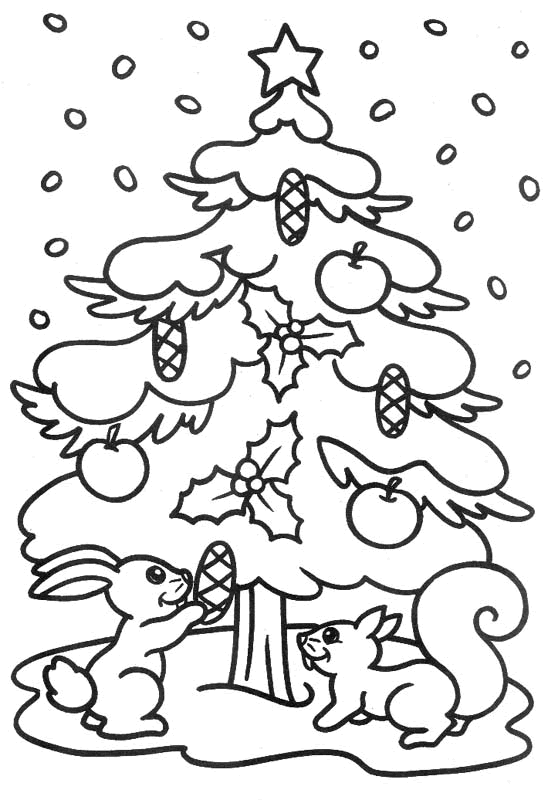 16. týden	(19. 12. – 22. 12. 2016)JMÉNO: …………………………………………CO SE BUDEME UČIT?JAK SE MI DAŘÍ?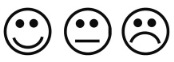 ČTENÍSlabikář str. 23 - 25- Sluchová analýza a syntéza- Dělení slov na slabiky- Opakování písmen - Čtení slabik, slov a větPřečtu písmena, slova a věty, ve kterých jsou písmena, která jsme se učili (tiskací i psací).Čtu slabiky, dodržuji jejich délku a spojuji je do slov a slova do vět.Umím převyprávět přečtený text, pohádku.PSANÍPísanka 1 str. 23, 24Písanka 2 str. 1- Rozvoj jemné motoriky- Správný úchop a sezení- Nácvik psacích písmen M,   O, slabiky  První psaní – číslice 10Umím opsat psací písmena, slabiky a slova s písmeny, která jsme se učili.Umím přepsat písmena a slabiky s písmeny, která jsme se učili.Zvládám diktát písmen a slabik.MATEMATIKAMatematika str. 55 – 56- Počítáme do 11- Sčítání a odčítání do 10- Stavby - Rozklady čísla- KrokováníUmím vytvořit a zapsat plán stavby a podlaží.Zvládám sčítání a odčítání do 10.Dokážu rozložit číslo.PRVOUKAPrvouka str. 31 - 32- Nový rokVím, kdy jsou Vánoce, a kdy začíná nový rok.CHOVÁNÍVím, jak se mám chovat  k dospělým osobám a  spolužákům Neubližuji spolužákům.Zdravím.